                                              МБДОУ д/с №81                                   Конспект 
         развивающего математического досуга
         с использованием палочек Кюизенера.
      Тема: «Путешествие  к сказочным героям».
                  Подготовительная группа.                                                                                     Воспитатель 1 категории
                                                                                     Калинина С.А.
                                             Март 2015г.Задачи:1.Упражнять детей в выкладывании изображений по схеме, соотносить: цвет – длину – число; 
2. Упражнять детей в сравнивании  предметов по длине, измерении с помощью условной мерки; упражнять в количественном и порядковом счете в пределах 10; закреплять  умение ориентироваться на листе бумаге;
3. Закрепить знание цифр первого десятка, знание геометрических фигур.
4. .Продолжать учить детей отвечать на вопросы полными предложениями.
5. Развивать внимание, логическое мышление, мелкую моторику, зрительное восприятие и память, воображение, речь, пространственное ориентирование.
6. Воспитывать умение понимать учебную задачу и выполнять её самостоятельно.
7. Воспитывать интерес к математическим занятиям, желание помочь друг другу.
8. Доставить детям удовольствие от игр развивающей направленности.Предварительная работа:*Работа с палочками Кюизенера, решение логических задач.
*Работа со схемами, планами.
* Чтение Р.н.с, отгадывание загадок.
*Рассматривание иллюстраций к сказкам.
Методические приемы.Практические: работа с палочками Кюизенера, работа по образцу.Наглядные: рассматривание схем, картинок.Словесные: рассказ воспитателя, вопросы, загадки.Развивающая среда: палочки Кюизенера,  коврограф  с набором карточек и верёвочками, набор карточек с цифрами, картинки сказочных героев, схема корабля, игра «Собери картинку».Воспитатель: Ребята, вы сегодня такие все красивые,  мне так хочется, чтобы вы другу сказали комплимент , а я начну.(Дети высказываются) .Вот вы и подарили друг другу улыбку и хорошее настроение .Ребята, вы любите сказки? Назовите любимые сказки.(Ответы детей)Кто может назвать каким транспортом пользовались герои сказок- Кот  в сапогах, Баба Яга, Джинн. (Ответы детей)
На каком еще транспорте мы можем путешествовать?  (Предположения детей)
Сегодня почтальон принёс письмо ,  написано «От сказочника  ребятам подготовительной группы».  Воспитатель читает  письмо:
   « Ребята, предлагаю вам отправиться в гости к сказочным героям, а преодолеть путь помогут ваши знания и мои задания и подсказки .Отгадайте мою загадку и узнаете имя первого героя.»

ЗАГАДКА:
Знайте, этого плутишку 
Никому не обхитрить: 
Людоеда, словно мышку, 
Умудрился проглотить! 
И шпоры звенят у него на ногах, 
Скажите мне, кто это? (Кот в сапогах)
Воспитатель: На чём же мы к нему поедем? (Предположения детей)Сейчас мы и проверим, кто из вас угадал- сказочник приготовил первое задание для вас: нужно выполнить графический диктант и дорисовать картинку. 

Дети садятся за столы, воспитатель раздаёт листы в  клетку с заданием.
Воспитатель: Можно приступать- сядьте  ровно, ноги нужно поставить на пол, голову низко не наклоняем, обратите внимание - начало нашего рисунка отмечено красной точкой. Поставьте карандаши на начало пути, на красную точку. Внимательно слушаем мои указания и выполняем задание. 

                           Графический диктант: 4 клетки вправо, 2 клетки вниз, 2 клетки вправо, 2 клетки вниз, 
9 клеток влево, 2 клетки вверх,3 клетки вправо, 2 клетки вверх.
Воспитатель:   чтобы понять на что похож нарисованный  предмет - дорисуйте недостающие детали. 
 У кого что получилось?(Индивидуальные ответы детей)
  Я тоже рисовала и у меня получилась машина,( воспитатель показывает свой рисунок) раз у большинства получились машины- предлагаю на них отправиться дальше .
 Воспитатель: сели в машину, и я тоже поеду, отправляемся путешествовать  ! 

Колёсики, колёсики и красивый руль.                              Дети ,сидя на  стульях выполняют Дворники работают, водичка льет буль-буль                движения руками по тексту.Включаем зажигание и левый поворотНа карте расстояние, поехали в перед.

На доске воспитатель помещает картинку Кота. Дети сидят за столамиВоспитатель: Ребята , приехали, нас встречает Кот в сапогах , ему нужно срочно попасть в замок  к своему хозяину , но он не может переправиться через реку Цветных чисел, ведь коты боятся воды.
Поможем ему добраться? А знаете почему река так называется- Цветные числа?
Потому, что она состоит из цветных палочек, которые заменяют нам числа. 
Зачем нам в жизни нужно уметь считать, зачем нужны числа?( Ответы детей)
Ну вот разобрались, а теперь будем строить кораблики , по схеме Кота  в сапогах   . Ну что ж за дело!
  (Схема располагается на доске).
  ЗАДАНИЕ: по схеме – образцу, выложить из палочек Кюизенера корабль.   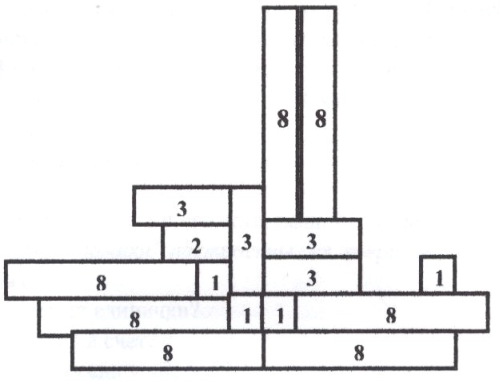 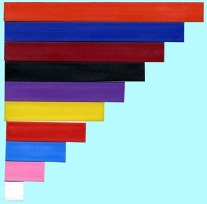 Воспитатель: Ну вот корабль мы построили, а чтобы зайти на палубу, нужно ещё построить трап.
(Дети выкладывают трап – лесенку из палочек Кюизенера)
Воспитатель:
1.Сколько ступенек всего получилось?  (1. 2--- 10).
2. Какая по счету ступенька самая низкая? Какого она цвета? 
3.Какая  самая высокая? Какого она цвета?
4.Какая палочка находится между синей и чёрной?

А сейчас поднимемся по трапу-  вот мы и на корабле, а кого мы с собой ещё не взяли?
Дети:Кота в сапогах.
Воспитатель: сложите его избражение (дети выкладывают   фигуру кота по представлению).Корабль отчаливает от берега и отправляется в плавание по реке Цветных чисел , а чтобы наш корабль не сел на мель, нам надо решить задачи. Слушайте внимательно, решайте, а ответы выкладывайте с помощью цветных палочек.
Задачи:
1.Пять ворон на крышу сели.
да ещё две прилетели
Сосчитайте  быстро, смело,
Сколько всех их прилетело(7- чёрная)

2.Мурка-кошка мышеловка,
Съела 3 мышей в кладовке
И сейчас к норе подкралась,
Цап ещё одна попалась,
Вот так Мурка,сколько ей
Удалось поймать мышей?(4-красная)

3.Три яблока из сада Ежик притащил,
Самое румяное Белке подарил!
С радостью подарок получила Белка.
Сосчитайте яблоки у Ежа в тарелке. (2-розовая)

4.Шесть веселых медвежат
За малиной в лес спешат.
Но один малыш устал,
От товарищей отстал.
А теперь ответ найди. 
Сколько мишек впереди. (5- жёлтая)

(Дети убирают палочки в коробку и выходят к воспитателю,картинка Кота закрывается изображением замка ).

Воспитатель: Молодцы, справились с задачами, и помогли Коту перебраться через реку Цветных чисел. Помчался Кот в сапогах к своему хозяину в замок, а  в благодарность  нам дал загадку про следующего героя.
 ЗАГАДКА: 
Маленькая девочка
Весело бежит
По тропинке к домику,
Что в лесу стоит.
Нужно этой девочке
К бабушке скорей,
Отнести корзиночку,
Посланную с ней.
(Красная Шапочка)

Воспитатель: А вот и тропинка на полянку, она очень узкая, вставайте друг за другом, за мной.(Дети выполняют разминку на ковре , двигаясь друг за другом.)

                                    Физминутка
По дорожке, по дорожке                          Подскоки на правой ноге
Скачем мы на правой ножке
И по этой же дорожке                              Подскоки на левой ноге
Скачем мы на левой ножке
Не сутультесь, грудь вперед                   Выравнивание осанки
Замечательный народ
По тропинке побежим,                              Легкий бег на носочках
До лужайки добежим
На лужайке, на лужайке                            Прыжки на месте
Мы попрыгаем, как зайки
Сладко потянулись,                              Руки вверх, потягиваются
Всем улыбнулись

На коврографе   размещены фигурки Кр.Шапочки  и Волка,2  тропинки- верёвочки.
 Разные по цвету и длине.

Воспитатель: Ребята, вот и добрались, устраивайтесь на полянке, ,смотрите , Кр.Ш.  собралась   к бабушке, а что с ней в сказке приключилось? (Ответы детей).
Хотите ей помочь не попасть к волку в лапы? Тогда нужно проложить такой маршрут, чтобы Кр.Ш. пришла  в дом быстрее волка. Дорога у неё должна быть длиннее или короче? А как определить какая из дорожек короче?   Как всё таки убедиться точно?
(Нужно измерить , используя условную мерку- цветные палочки)
Воспитатель  просит ребёнка измерить верёвочки-тропинки палочками.

Воспитатель: главное условие измерения какое? (Одинаковая мерка).
Сколько палочек  уместилось в каждой верёвочке ?
 Какая длиннее? Какая короче?   Какую верёвочку положим для Кр.Ш. , какую для Волка?После определения   прокладывают короткий и длинный отрезок  пути героев.

Воспитатель: Ура мы, спасли Кр.Ш. ,она быстро добралась до дома бабушки,  в благодарность она нам дарит следующую загадку. ( Воспитатель читает) .
ЗАГАДКА: 
Деревянным острым носом
Всюду лезет он без спроса.
Даже дыру на картине
Носом сделал .. (Буратино.)

Воспитатель: К нему мы отправимся на поезде, встаньте половина ребят слева от меня, вторая половина- справа от меня. Первая группа ребят возьмёт  вагончики , посмотрите свой номер. Назовите соседей своего числа. Посчитайтесь по порядку. (порядковый счёт).  
Для второй подгруппы что понадобится для поездки в вагоне? Я кондуктор- получите билеты и занимайте место в вагоне согласно номеру.
   Одна часть детей берут вагоны, вторая часть – «садятся» в  вагончик.                                       
Воспитатель: Ребята, а мне попался вагон № 11 , куда мне встать?(Ответы детей)
   Воспитатель даёт гудок- дети объезжают круг по ковру.
                   
                    Я пыхчу, пыхчу, пыхчу,
                    Я стучу, стучу, стучу,
                    Я лечу, лечу, лечу,
                    Опоздать я не хочу.

Воспитатель: Доехали, выходите, смотрите, Буратино нас уже ждёт! Он приготовил следующую загадку .ЗАГАДКА: 
Толстяк живет на крыше,
Летает всех он выше.
Если рано ляжешь спать,
Ты с ним можешь поболтать.
Прилетит к тебе в твой сон
Живой, веселый... Карлсон.

Воспитатель: Он ждёт нас в группе. А чтобы нам вернуться в группу, нужно узнать на чём мы продолжим путешествие. Буратино дал нам пазлы, соберём и узнаем.
( Дети делятся на группы по цвету и собирают воздушные шарики, когда пазлы собраны- воспитатель предлагает встать вокруг своих шариков).Воспитатель: подходите- держитесь ,взлетаем! (Дети имитируют полёт на шарах).
А у нашей детворы
Есть воздушные шары
Если только захотим
Сразу в небо полетим.
Крепче ниточку держите
Вы на шарике летите.

Дети подходят к домику с изображением Карлсона.
Воспитатель: А вот и Карлсон, оказывается, пока мы путешествовали и выполняли задания- он наблюдал за вами и ему очень понравилось, как вы преодолели испытания.  Карлсон решил вам подарить банку варенья! Ну вы же знаете какой он сладкоежка- не удержался и съел варенье…Но положил в банку конфеты для вас!
Воспитатель: скажем ему спасибо!
Итог: ребята, понравилось вам наше путешествие? На чём мы ездили? А какой герой и какое задание понравилось больше? (Ответы детей)Наше путешествие закончилось- все молодцы!